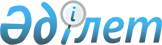 О внесении изменений в решение маслихата от 18 декабря 2019 года № 454 "Об областном бюджете Костанайской области на 2020-2022 годы"
					
			С истёкшим сроком
			
			
		
					Решение маслихата Костанайской области от 29 сентября 2020 года № 538. Зарегистрировано Департаментом юстиции Костанайской области 30 сентября 2020 года № 9475. Прекращено действие в связи с истечением срока
      В соответствии со статьями 106, 108 Бюджетного кодекса Республики Казахстан от 4 декабря 2008 года, подпунктом 1) пункта 1 статьи 6 Закона Республики Казахстан от 23 января 2001 года "О местном государственном управлении и самоуправлении в Республике Казахстан", Костанайский областной маслихат РЕШИЛ:
      1. Внести в решение Костанайского областного маслихата "Об областном бюджете Костанайской области на 2020-2022 годы" от 18 декабря 2019 года № 454 (опубликовано 20 декабря 2019 года в Эталонном контрольном банке нормативных правовых актов Республики Казахстан, зарегистрировано в Реестре государственной регистрации нормативных правовых актов под № 8827) следующие изменения:
      пункт 1 изложить в новой редакции:
      "1. Утвердить бюджет Костанайской области на 2020-2022 годы согласно приложениям 1, 2 и 3 к настоящему решению соответственно, в том числе на 2020 год в следующих объемах:
      1) доходы – 262 794 740,1 тысячи тенге, в том числе по:
      налоговым поступлениям – 6 198 579,0 тысяч тенге;
      неналоговым поступлениям – 779 616,6 тысячи тенге;
      поступления от продажи основного капитала – 25 132,0 тысячи тенге;
      поступлениям трансфертов – 255 791 412,5 тысячи тенге;
      2) затраты – 269 809 390,5 тысячи тенге;
      3) чистое бюджетное кредитование – 32 406 125,8 тысячи тенге, в том числе:
      бюджетные кредиты – 43 412 356,6 тысячи тенге;
      погашение бюджетных кредитов – 11 006 230,8 тысячи тенге;
      4) сальдо по операциям с финансовыми активами – 1 623 753,0 тысячи тенге;
      5) дефицит (профицит) бюджета – - 41 044 529,2 тысячи тенге;
      6) финансирование дефицита (использование профицита) бюджета – 41 044 529,2 тысячи тенге.";
      пункт 12 изложить в новой редакции:
      "12. Установить лимит долга местного исполнительного органа Костанайской области на 31 декабря 2020 года в размере 84 411 077,4 тысячи тенге.";
      приложения 1, 2 и 3 к указанному решению изложить в новой редакции согласно приложениям 1, 2 и 3 к настоящему решению.
      2. Настоящее решение вводится в действие с 1 января 2020 года. Областной бюджет Костанайской области на 2020 год Областной бюджет Костанайской области на 2021 год Областной бюджет Костанайской области на 2022 год
					© 2012. РГП на ПХВ «Институт законодательства и правовой информации Республики Казахстан» Министерства юстиции Республики Казахстан
				
      Председатель сессии Костанайского областного маслихата 

А. Байгабелов

      Секретарь Костанайского областного маслихата 

С. Ещанов
Приложение 1
к решению маслихата
от 29 сентября 2020 года
№ 538Приложение 1
к решению маслихата
от 18 декабря 2019 года
№ 454
Категория
Категория
Категория
Категория
Категория
Сумма, тысяч тенге
Класс
Класс
Класс
Класс
Сумма, тысяч тенге
Подкласс
Подкласс
Подкласс
Сумма, тысяч тенге
Наименование
Сумма, тысяч тенге
I. Доходы
262 794 740,1
1
Налоговые поступления
6 198 579,0
05
Внутренние налоги на товары, работы и услуги
6 198 579,0
3
Поступления за использование природных и других ресурсов
6 183 652,0
4
Сборы за ведение предпринимательской и профессиональной деятельности
14 927,0
2
Неналоговые поступления
779 616,6
01
Доходы от государственной собственности
245 393,6
1
Поступления части чистого дохода государственных предприятий
93 114,0
3
Дивиденды на государственные пакеты акций, находящиеся в государственной собственности
5 852,0
4
Доходы на доли участия в юридических лицах, находящиеся в государственной собственности
65,0
5
Доходы от аренды имущества, находящегося в государственной собственности
86 596,0
6
Вознаграждения за размещение бюджетных средств на банковских счетах
23 078,0
7
Вознаграждения по кредитам, выданным из государственного бюджета
36 661,6
9
Прочие доходы от государственной собственности
27,0
02
Поступления от реализации товаров (работ, услуг) государственными учреждениями, финансируемыми из государственного бюджета
8,0
1
Поступления от реализации товаров (работ, услуг) государственными учреждениями, финансируемыми из государственного бюджета
8,0
03
Поступления денег от проведения государственных закупок, организуемых государственными учреждениями, финансируемыми из государственного бюджета
1 306,0
1
Поступления денег от проведения государственных закупок, организуемых государственными учреждениями, финансируемыми из государственного бюджета
1 306,0
04
Штрафы, пени, санкции, взыскания, налагаемые государственными учреждениями, финансируемыми из государственного бюджета, а также содержащимися и финансируемыми из бюджета (сметы расходов) Национального Банка Республики Казахстан
4 500,0
1
Штрафы, пени, санкции, взыскания, налагаемые государственными учреждениями, финансируемыми из государственного бюджета, а также содержащимися и финансируемыми из бюджета (сметы расходов) Национального Банка Республики Казахстан, за исключением поступлений от организаций нефтяного сектора и в Фонд компенсации потерпевшим 
4 500,0
06
Прочие неналоговые поступления
528 409,0
1
Прочие неналоговые поступления
528 409,0
3
Поступления от продажи основного капитала
25 132,0
01
Продажа государственного имущества, закрепленного за государственными учреждениями
25 132,0
1
Продажа государственного имущества, закрепленного за государственными учреждениями
25 132,0
4
Поступления трансфертов
255 791 412,5
01
Трансферты из нижестоящих органов государственного управления
26 672 836,5
2
Трансферты из районных (городов областного значения) бюджетов
26 672 836,5
02
Трансферты из вышестоящих органов государственного управления
229 118 576,0
1
Трансферты из республиканского бюджета
229 118 576,0
Функциональная группа
Функциональная группа
Функциональная группа
Функциональная группа
Функциональная группа
Сумма, тысяч тенге
Функциональная подгруппа
Функциональная подгруппа
Функциональная подгруппа
Функциональная подгруппа
Сумма, тысяч тенге
Администратор бюджетных программ
Администратор бюджетных программ
Администратор бюджетных программ
Сумма, тысяч тенге
Программа
Программа
Сумма, тысяч тенге
Наименование
Сумма, тысяч тенге
II. Затраты
269 809 390,5
01
Государственные услуги общего характера
3 834 507,0
1
Представительные, исполнительные и другие органы, выполняющие общие функции государственного управления
2 799 901,3
110
Аппарат маслихата области
57 348,0
001
Услуги по обеспечению деятельности маслихата области
57 348,0
120
Аппарат акима области
2 458 128,6
001
Услуги по обеспечению деятельности акима области
1 581 282,6
004
Капитальные расходы государственного органа
109 169,0
007
Капитальные расходы подведомственных государственных учреждений и организаций
376 269,0
009
Обеспечение и проведение выборов акимов городов районного значения, сел, поселков, сельских округов
32 518,0
013
Обеспечение деятельности Ассамблеи народа Казахстана области
77 066,9
113
Целевые текущие трансферты нижестоящим бюджетам
281 823,1
282
Ревизионная комиссия области
284 424,7
001
Услуги по обеспечению деятельности ревизионной комиссии области 
281 649,7
003
Капитальные расходы государственного органа
2 775,0
2
Финансовая деятельность
327 833,0
257
Управление финансов области 
261 994,0
001
Услуги по реализации государственной политики в области исполнения местного бюджета и управления коммунальной собственностью
250 706,0
009
Приватизация, управление коммунальным имуществом, постприватизационная деятельность и регулирование споров, связанных с этим
3 798,0
013
Капитальные расходы государственного органа
7 490,0
718
Управление государственных закупок области
65 839,0
001
Услуги по реализации государственной политики в области государственных закупок на местном уровне
65 839,0
5
Планирование и статистическая деятельность
232 179,7
258
Управление экономики и бюджетного планирования области 
232 179,7
001
Услуги по реализации государственной политики в области формирования и развития экономической политики, системы государственного планирования
212 463,7
005
Капитальные расходы государственного органа
11 422,0
061
Экспертиза и оценка документации по вопросам бюджетных инвестиций и государственно-частного партнерства, в том числе концессии
8 294,0
9
Прочие государственные услуги общего характера
474 593,0
269
Управление по делам религий области
80 418,0
001
Услуги по реализации государственной политики в сфере религиозной деятельности на местном уровне
26 982,0
005
Изучение и анализ религиозной ситуации в регионе
53 436,0
288
Управление строительства, архитектуры и градостроительства области
394 175,0
061
Развитие объектов государственных органов
394 175,0
02
Оборона
648 537,0
1
Военные нужды
198 919,0
120
Аппарат акима области
198 919,0
010
Мероприятия в рамках исполнения всеобщей воинской обязанности
83 955,3
011
Подготовка территориальной обороны и территориальная оборона областного масштаба
114 963,7
2
Организация работы по чрезвычайным ситуациям
449 618,0
120
Аппарат акима области
4 183,0
012
Мобилизационная подготовка и мобилизация областного масштаба
4 183,0
287
Территориальный орган, уполномоченных органов в области чрезвычайных ситуаций природного и техногенного характера, гражданской обороны, финансируемый из областного бюджета
445 435,0
002
Капитальные расходы территориального органа и подведомственных государственных учреждений
361 158,0
003
Мероприятия гражданской обороны областного масштаба
8 268,0
004
Предупреждение и ликвидация чрезвычайных ситуаций областного масштаба
76 009,0
03
Общественный порядок, безопасность, правовая, судебная, уголовно-исполнительная деятельность
10 778 127,0
1
Правоохранительная деятельность
10 778 127,0
252
Исполнительный орган внутренних дел, финансируемый из областного бюджета
10 738 868,6
001
Услуги по реализации государственной политики в области обеспечения охраны общественного порядка и безопасности на территории области
9 024 550,6
003
Поощрение граждан, участвующих в охране общественного порядка
5 958,0
006
Капитальные расходы государственного органа
1 708 360,0
288
Управление строительства, архитектуры и градостроительства области
39 258,4
053
Строительство объектов общественного порядка и безопасности
39 258,4
04
Образование
50 818 626,3
2
Начальное, основное среднее и общее среднее образование
4 456 724,7
261
Управление образования области
3 443 105,8
003
Общеобразовательное обучение по специальным образовательным учебным программам
2 250 138,1
006
Общеобразовательное обучение одаренных детей в специализированных организациях образования
1 192 967,7
285
Управление физической культуры и спорта области
1 013 618,9
006
Дополнительное образование для детей и юношества по спорту
1 013 618,9
4
Техническое и профессиональное, послесреднее образование
14 419 973,9
253
Управление здравоохранения области
578 010,0
043
Подготовка специалистов в организациях технического и профессионального, послесреднего образования
578 010,0
261
Управление образования области
11 958 194,3
024
Подготовка специалистов в организациях технического и профессионального образования
11 958 194,3
288
Управление строительства, архитектуры и градостроительства области
1 883 769,6
099
Строительство и реконструкция объектов технического, профессионального и послесреднего образования
1 883 769,6
5
Переподготовка и повышение квалификации специалистов
2 367 843,2
120
Аппарат акима области
5 664,2
019
Обучение участников избирательного процесса
5 664,2
261
Управление образования области
2 362 179,0
052
Повышение квалификации, подготовка и переподготовка кадров в рамках Государственной программы развития продуктивной занятости и массового предпринимательства на 2017 – 2021 годы "Еңбек"
2 362 179,0
6
Высшее и послевузовское образование
174 892,2
253
Управление здравоохранения области
134 965,0
057
Подготовка специалистов с высшим, послевузовским образованием и оказание социальной поддержки обучающимся
134 965,0
261
Управление образования области
39 927,2
057
Подготовка специалистов с высшим, послевузовским образованием и оказание социальной поддержки обучающимся
39 927,2
9
Прочие услуги в области образования
29 399 192,3
253
Управление здравоохранения области
86 337,5
034
Капитальные расходы государственных организаций образования системы здравоохранения
86 337,5
261
Управление образования области
29 312 854,8
001
Услуги по реализации государственной политики на местном уровне в области образования 
188 095,0
004
Информатизация системы образования в областных государственных учреждениях образования 
65 487,0
005
Приобретение и доставка учебников, учебно-методических комплексов для областных государственных учреждений образования 
22 874,0
007
Проведение школьных олимпиад, внешкольных мероприятий и конкурсов областного масштаба
359 064,3
011
Обследование психического здоровья детей и подростков и оказание психолого-медико-педагогической консультативной помощи населению
399 922,0
013
Капитальные расходы государственного органа
20 000,0
029
Методическая работа
151 406,0
067
Капитальные расходы подведомственных государственных учреждений и организаций
2 982 625,0
113
Целевые текущие трансферты нижестоящим бюджетам
25 123 381,5
05
Здравоохранение
16 217 595,3
2
Охрана здоровья населения
6 472 801,4
253
Управление здравоохранения области
2 793 377,0
006
Услуги по охране материнства и детства
401 401,0
007
Пропаганда здорового образа жизни
150 629,0
041
Дополнительное обеспечение гарантированного объема бесплатной медицинской помощи по решению местных представительных органов областей
2 019 710,0
042
Проведение медицинской организацией мероприятий, снижающих половое влечение, осуществляемые на основании решения суда
1 203,0
050
Возмещение лизинговых платежей по санитарному транспорту, приобретенных на условиях финансового лизинга
220 434,0
288
Управление строительства, архитектуры и градостроительства области
3 679 424,4
038
Строительство и реконструкция объектов здравоохранения
3 679 424,4
3
Специализированная медицинская помощь
1 267 137,0
253
Управление здравоохранения области
1 267 137,0
027
Централизованный закуп и хранение вакцин и других медицинских иммунобиологических препаратов для проведения иммунопрофилактики населения
1 267 137,0
4
Поликлиники
20 318,0
253
Управление здравоохранения области
20 318,0
039
Оказание амбулаторно-поликлинических услуг и медицинских услуг субъектами сельского здравоохранения, за исключением оказываемой за счет средств республиканского бюджета, и оказание услуг Call-центрами
20 318,0
5
Другие виды медицинской помощи
92 710,0
253
Управление здравоохранения области
92 710,0
029
Областные базы специального медицинского снабжения
92 710,0
9
Прочие услуги в области здравоохранения
8 364 628,9
253
Управление здравоохранения области
8 364 628,9
001
Услуги по реализации государственной политики на местном уровне в области здравоохранения
187 707,0
008
Реализация мероприятий по профилактике и борьбе со СПИД в Республике Казахстан
279 221,0
016
Обеспечение граждан бесплатным или льготным проездом за пределы населенного пункта на лечение
10 097,0
018
Информационно-аналитические услуги в области здравоохранения
41 613,0
023
Социальная поддержка медицинских и фармацевтических работников, направленных для работы в сельскую местность
135 000,0
030
Капитальные расходы государственных органов здравоохранения 
1 756,0
033
Капитальные расходы медицинских организаций здравоохранения
7 709 234,9
06
Социальная помощь и социальное обеспечение
11 236 675,4
1
Социальное обеспечение
4 534 936,5
256
Управление координации занятости и социальных программ области
3 286 508,7
002
Предоставление специальных социальных услуг для престарелых и инвалидов в медико-социальных учреждениях (организациях) общего типа, в центрах оказания специальных социальных услуг, в центрах социального обслуживания
1 085 165,3
013
Предоставление специальных социальных услуг для инвалидов с психоневрологическими заболеваниями, в психоневрологических медико-социальных учреждениях (организациях), в центрах оказания специальных социальных услуг, в центрах социального обслуживания
1 566 392,4
014
Предоставление специальных социальных услуг для престарелых, инвалидов, в том числе детей-инвалидов, в реабилитационных центрах
175 974,0
015
Предоставление специальных социальных услуг для детей-инвалидов с психоневрологическими патологиями в детских психоневрологических медико-социальных учреждениях (организациях), в центрах оказания специальных социальных услуг, в центрах социального обслуживания
458 977,0
261
Управление образования области
1 100 461,4
015
Социальное обеспечение сирот, детей, оставшихся без попечения родителей
1 028 209,0
037
Социальная реабилитация
72 252,4
288
Управление строительства, архитектуры и градостроительства области
147 966,4
039
Строительство и реконструкция объектов социального обеспечения
147 966,4
2
Социальная помощь
413 176,0
256
Управление координации занятости и социальных программ области
413 176,0
003
Социальная поддержка инвалидов
413 176,0
9
Прочие услуги в области социальной помощи и социального обеспечения
6 288 562,9
256
Управление координации занятости и социальных программ области
6 186 517,9
001
Услуги по реализации государственной политики на местном уровне в области обеспечения занятости и реализации социальных программ для населения
188 389,0
007
Капитальные расходы государственного органа
1 170,0
019
Реализация текущих мероприятий, направленных на развитие рынка труда в рамках Государственной программы развития продуктивной занятости и массового предпринимательства на 2017 – 2021 годы "Еңбек"
5 573,0
044
Реализация миграционных мероприятий на местном уровне
150,0
046
Обеспечение прав и улучшение качества жизни инвалидов в Республике Казахстан
427 276,2
053
Услуги по замене и настройке речевых процессоров к кохлеарным имплантам
41 328,0
067
Капитальные расходы подведомственных государственных учреждений и организаций
109 973,4
113
Целевые текущие трансферты нижестоящим бюджетам
5 412 658,3
263
Управление внутренней политики области
25 615,0
077
Обеспечение прав и улучшение качества жизни инвалидов в Республике Казахстан
25 615,0
270
Управление по инспекции труда области
76 430,0
001
Услуги по реализации государственной политики в области регулирования трудовых отношений на местном уровне
76 430,0
07
Жилищно-коммунальное хозяйство
25 196 776,6
1
Жилищное хозяйство
2 134 927,3
288
Управление строительства, архитектуры и градостроительства области
2 134 927,3
014
Целевые трансферты на развитие районным (городов областного значения) бюджетам на строительство и (или) реконструкцию жилья коммунального жилищного фонда
2 134 927,3
2
Коммунальное хозяйство
23 061 849,3
279
Управление энергетики и жилищно-коммунального хозяйства области
23 061 849,3
001
Услуги по реализации государственной политики на местном уровне в области энергетики и жилищно-коммунального хозяйства
221 863,8
004
Газификация населенных пунктов
183 536,5
005
Капитальные расходы государственного органа
7 490,0
010
Целевые трансферты на развитие районным (городов областного значения) бюджетам на развитие системы водоснабжения и водоотведения
2 835 975,3
030
Целевые трансферты на развитие районным (городов областного значения) бюджетам на развитие системы водоснабжения и водоотведения в сельских населенных пунктах
7 123 260,1
032
Субсидирование стоимости услуг по подаче питьевой воды из особо важных групповых и локальных систем водоснабжения, являющихся безальтернативными источниками питьевого водоснабжения
1 161 654,0
113
Целевые текущие трансферты нижестоящим бюджетам
4 842 188,2
114
Целевые трансферты на развитие нижестоящим бюджетам
6 685 881,4
08
Культура, спорт, туризм и информационное пространство
11 522 910,1
1
Деятельность в области культуры
2 653 558,4
262
Управление культуры области
2 653 558,4
001
Услуги по реализации государственной политики на местном уровне в области культуры 
79 162,6
003
Поддержка культурно-досуговой работы
142 126,0
005
Обеспечение сохранности историко-культурного наследия и доступа к ним
397 219,0
007
Поддержка театрального и музыкального искусства
1 140 426,4
032
Капитальные расходы подведомственных государственных учреждений и организаций
150 775,4
113
Целевые текущие трансферты нижестоящим бюджетам
743 849,0
2
Спорт
6 812 587,4
285
Управление физической культуры и спорта области
6 392 229,0
001
Услуги по реализации государственной политики на местном уровне в сфере физической культуры и спорта
959 545,0
002
Проведение спортивных соревнований на областном уровне
19 728,0
003
Подготовка и участие членов областных сборных команд по различным видам спорта на республиканских и международных спортивных соревнованиях
5 327 534,5
005
Капитальные расходы государственного органа
22 819,5
032
Капитальные расходы подведомственных государственных учреждений и организаций
16 583,0
113
Целевые текущие трансферты нижестоящим бюджетам
46 019,0
288
Управление строительства, архитектуры и градостроительства области
420 358,4
024
Развитие объектов спорта
420 358,4
3
Информационное пространство
1 827 076,7
262
Управление культуры области
438 425,0
008
Обеспечение функционирования областных библиотек
438 425,0
263
Управление внутренней политики области
597 893,0
007
Услуги по проведению государственной информационной политики 
597 893,0
264
Управление по развитию языков области
87 765,0
001
Услуги по реализации государственной политики на местном уровне в области развития языков
51 600,0
002
Развитие государственного языка и других языков народа Казахстана
35 094,0
003
Капитальные расходы государственного органа
1 071,0
739
Управление информатизации, оказания государственных услуг и архивов области
702 993,7
001
Услуги по реализации государственной политики на местном уровне в области информатизации, оказания государственных услуг, управления архивным делом
92 823,0
003
Обеспечение сохранности архивного фонда
533 192,8
032
Капитальные расходы подведомственных государственных учреждений и организаций
76 977,9
4
Туризм
2 167,7
266
Управление предпринимательства и индустриально-инновационного развития области
2 167,7
021
Регулирование туристской деятельности
2 167,7
9
Прочие услуги по организации культуры, спорта, туризма и информационного пространства
227 519,9
263
Управление внутренней политики области
139 178,9
001
Услуги по реализации государственной внутренней политики на местном уровне 
128 993,9
005
Капитальные расходы государственного органа
735,0
113
Целевые текущие трансферты нижестоящим бюджетам
9 450,0
283
Управление по вопросам молодежной политики области
88 341,0
001
Услуги по реализации молодежной политики на местном уровне 
32 805,0
005
Реализация мероприятий в сфере молодежной политики
55 536,0
09
Топливно-энергетический комплекс и недропользование
2 564 891,6
1
Топливо и энергетика
692 944,4
279
Управление энергетики и жилищно-коммунального хозяйства области
692 944,4
007
Развитие теплоэнергетической системы
122 512,0
050
Субсидирование затрат энергопроизводящих организаций на приобретение топлива для бесперебойного проведения отопительного сезона
262 947,4
081
Организация и проведение поисково-разведочных работ на подземные воды для хозяйственно-питьевого водоснабжения населенных пунктов
307 485,0
9
Прочие услуги в области топливно-энергетического комплекса и недропользования
1 871 947,2
279
Управление энергетики и жилищно-коммунального хозяйства области
1 871 947,2
071
Развитие газотранспортной системы 
1 871 947,2
10
Сельское, водное, лесное, рыбное хозяйство, особо охраняемые природные территории, охрана окружающей среды и животного мира, земельные отношения
39 941 979,5
1
Сельское хозяйство
37 449 631,8
719
Управление ветеринарии области
1 510 077,0
001
Услуги по реализации государственной политики на местном уровне в сфере ветеринарии
272 272,3
003
Капитальные расходы государственного органа
467,9
008
Организация строительства, реконструкции скотомогильников (биотермических ям) и обеспечение их содержания
15 662,0
009
Организация санитарного убоя больных животных
12 896,0
010
Организация отлова и уничтожения бродячих собак и кошек
55 377,0
011
Возмещение владельцам стоимости обезвреженных (обеззараженных) и переработанных без изъятия животных, продукции и сырья животного происхождения, представляющих опасность для здоровья животных и человека
737,0
012
Проведения ветеринарных мероприятий по профилактике и диагностике энзоотических болезней животных
135 077,4
013
Проведение мероприятий по идентификации сельскохозяйственных животных
54 106,0
014
Проведение противоэпизоотических мероприятий
801 577,0
028
Услуги по транспортировке ветеринарных препаратов до пункта временного хранения
2 819,0
030
Централизованный закуп ветеринарных препаратов по профилактике и диагностике энзоотических болезней животных, услуг по их профилактике и диагностике, организация их хранения и транспортировки (доставки) 
54 085,4
067
Капитальные расходы подведомственных государственных учреждений и организаций 
105 000,0
741
Управление сельского хозяйства и земельных отношений области
35 939 554,8
002
Субсидирование развития семеноводства
2 591 490,0
005
Субсидирование стоимости пестицидов, биоагентов (энтомофагов), предназначенных для проведения обработки против вредных и особо опасных вредных организмов с численностью выше экономического порога вредоносности и карантинных объектов
7 426 725,9
018
Обезвреживание пестицидов 
20 735,0
029
Мероприятия по борьбе с вредными организмами сельскохозяйственных культур
5 906,0
045
Определение сортовых и посевных качеств семенного и посадочного материала
134 582,8
046
Государственный учет и регистрация тракторов, прицепов к ним, самоходных сельскохозяйственных, мелиоративных и дорожно-строительных машин и механизмов
6 788,4
047
Субсидирование стоимости удобрений (за исключением органических)
3 588 047,6
050
Возмещение части расходов, понесенных субъектом агропромышленного комплекса, при инвестиционных вложениях
7 959 672,0
051
Субсидирование в рамках гарантирования и страхования займов субъектов агропромышленного комплекса
800 000,0
053
Субсидирование развития племенного животноводства, повышение продуктивности и качества продукции животноводства
6 877 910,0
054
Субсидирование заготовительным организациям в сфере агропромышленного комплекса суммы налога на добавленную стоимость, уплаченного в бюджет, в пределах исчисленного налога на добавленную стоимость
314 912,0
055
Субсидирование процентной ставки по кредитным и лизинговым обязательствам в рамках направления по финансовому оздоровлению субъектов агропромышленного комплекса
226 947,0
056
Субсидирование ставок вознаграждения при кредитовании, а также лизинге на приобретение сельскохозяйственных животных, техники и технологического оборудования
4 760 095,0
057
Субсидирование затрат перерабатывающих предприятий на закуп сельскохозяйственной продукции для производства продуктов ее глубокой переработки в сфере животноводства
1 138 443,1
060
Частичное гарантирование по микрокредитам в рамках Государственной программы развития продуктивной занятости и массового предпринимательства на 2017 – 2021 годы "Еңбек"
47 300,0
061
Субсидирование операционных затрат микрофинансовых организаций в рамках Государственной программы развития продуктивной занятости и массового предпринимательства на 2017 – 2021 годы "Еңбек"
40 000,0
2
Водное хозяйство
20 698,4
254
Управление природных ресурсов и регулирования природопользования области
20 698,4
002
Установление водоохранных зон и полос водных объектов
18 900,0
003
Обеспечение функционирования водохозяйственных сооружений, находящихся в коммунальной собственности
1 798,4
3
Лесное хозяйство
1 367 640,0
254
Управление природных ресурсов и регулирования природопользования области
1 367 640,0
005
Охрана, защита, воспроизводство лесов и лесоразведение
1 343 857,0
006
Охрана животного мира
23 783,0
5
Охрана окружающей среды
418 917,1
254
Управление природных ресурсов и регулирования природопользования области
418 917,1
001
Услуги по реализации государственной политики в сфере охраны окружающей среды на местном уровне
180 439,0
008
Мероприятия по охране окружающей среды
73 507,7
013
Капитальные расходы государственного органа
3 406,2
032
Капитальные расходы подведомственных государственных учреждений и организаций
158 338,9
113
Целевые текущие трансферты нижестоящим бюджетам
2 351,7
114
Целевые трансферты на развитие из местных бюджетов
873,6
6
Земельные отношения
59 874,0
725
Управление по контролю за использованием и охраной земель области
59 874,0
001
Услуги по реализации государственной политики на местном уровне в сфере контроля за использованием и охраной земель
59 874,0
9
Прочие услуги в области сельского, водного, лесного, рыбного хозяйства, охраны окружающей среды и земельных отношений
625 218,2
741
Управление сельского хозяйства и земельных отношений области
625 218,2
001
Услуги по реализации государственной политики в сфере сельского хозяйства и регулирования земельных отношений на местном уровне
214 868,2
003
Капитальные расходы государственного органа
10 350,0
035
Формирование региональных стабилизационных фондов продовольственных товаров
400 000,0
11
Промышленность, архитектурная, градостроительная и строительная деятельность
13 399 815,5
2
Архитектурная, градостроительная и строительная деятельность
13 399 815,5
288
Управление строительства, архитектуры и градостроительства области
13 328 802,8
001
Услуги по реализации государственной политики в области строительства, архитектуры и градостроительства на местном уровне
197 961,1
003
Капитальные расходы государственного органа
5 990,0
004
Разработка комплексных схем градостроительного развития и генеральных планов населенных пунктов
192 865,2
113
Целевые текущие трансферты нижестоящим бюджетам
1 232 118,0
114
Целевые трансферты на развитие нижестоящим бюджетам
11 699 868,5
724
Управление государственного архитектурно-строительного контроля области
71 012,7
001
Услуги по реализации государственной политики на местном уровне в сфере государственного архитектурно-строительного контроля
71 012,7
12
Транспорт и коммуникации
29 771 439,4
1
Автомобильный транспорт
15 049 733,3
268
Управление пассажирского транспорта и автомобильных дорог области
15 049 733,3
002
Развитие транспортной инфраструктуры
1 637 017,5
003
Обеспечение функционирования автомобильных дорог
1 234 079,0
025
Капитальный и средний ремонт автомобильных дорог областного значения и улиц населенных пунктов
7 906,9
028
Реализация приоритетных проектов транспортной инфраструктуры
12 170 729,9
9
Прочие услуги в сфере транспорта и коммуникаций
14 721 706,1
268
Управление пассажирского транспорта и автомобильных дорог области
14 721 706,1
001
Услуги по реализации государственной политики на местном уровне в области транспорта и коммуникаций 
184 215,5
005
Субсидирование пассажирских перевозок по социально значимым межрайонным (междугородним) сообщениям
177 609,0
113
Целевые текущие трансферты нижестоящим бюджетам
12 373 990,2
114
Целевые трансферты на развитие нижестоящим бюджетам
1 985 891,4
13
Прочие
9 568 936,8
3
Поддержка предпринимательской деятельности и защита конкуренции
5 129 103,2
266
Управление предпринимательства и индустриально-инновационного развития области
4 844 310,0
005
Поддержка частного предпринимательства в рамках Государственной программы поддержки и развития бизнеса "Дорожная карта бизнеса - 2025"
130 000,0
010
Субсидирование процентной ставки по кредитам в рамках Государственной программы поддержки и развития бизнеса "Дорожная карта бизнеса - 2025"
4 062 831,0
011
Частичное гарантирование кредитов малому и среднему бизнесу в рамках Государственной программы поддержки и развития бизнеса "Дорожная карта бизнеса - 2025"
584 479,0
027
Частичное гарантирование по микрокредитам в рамках Государственной программы развития продуктивной занятости и массового предпринимательства на 2017 – 2021 годы "Еңбек"
37 000,0
082
Предоставление государственных грантов молодым предпринимателям для реализации новых бизнес-идей в рамках Государственной программы поддержки и развития бизнеса "Дорожная карта бизнеса-2025"
30 000,0
288
Управление строительства, архитектуры и градостроительства области
284 793,2
051
Развитие индустриальной инфраструктуры в рамках Государственной программы поддержки и развития бизнеса "Дорожная карта бизнеса-2025"
284 793,2
9
Прочие
4 439 833,6
253
Управление здравоохранения области
786 966,0
058
Реализация мероприятий по социальной и инженерной инфраструктуре в сельских населенных пунктах в рамках проекта "Ауыл-Ел бесігі"
759 973,0
096
Выполнение государственных обязательств по проектам государственно-частного партнерства
26 993,0
257
Управление финансов области 
1 883 945,0
012
Резерв местного исполнительного органа области 
1 883 945,0
258
Управление экономики и бюджетного планирования области
114 029,0
003
Разработка или корректировка, а также проведение необходимых экспертиз технико-экономических обоснований местных бюджетных инвестиционных проектов и конкурсных документаций проектов государственно-частного партнерства, концессионных проектов, консультативное сопровождение проектов государственно-частного партнерства и концессионных проектов
114 029,0
261
Управление образования области
327 646,0
096
Выполнение государственных обязательств по проектам государственно-частного партнерства 
327 646,0
266
Управление предпринимательства и индустриально-инновационного развития области
144 048,0
001
Услуги по реализации государственной политики на местном уровне в области развития предпринимательства и индустриально-инновационной деятельности
118 013,0
003
Капитальные расходы государственного органа
10 085,0
004
Реализация мероприятий в рамках государственной поддержки индустриально-инновационной деятельности
15 950,0
279
Управление энергетики и жилищно-коммунального хозяйства области
26 000,0
096
Выполнение государственных обязательств по проектам государственно-частного партнерства 
26 000,0
285
Управление физической культуры и спорта области
1 024 199,6
096
Выполнение государственных обязательств по проектам государственно-частного партнерства
1 024 199,6
288
Управление строительства, архитектуры и градостроительства области
133 000,0
096
Выполнение государственных обязательств по проектам государственно-частного партнерства
133 000,0
14
Обслуживание долга
102 559,2
1
Обслуживание долга
102 559,2
257
Управление финансов области
102 559,2
004
Обслуживание долга местных исполнительных органов
99 602,2
016
Обслуживание долга местных исполнительных органов по выплате вознаграждений и иных платежей по займам из республиканского бюджета
2 957,0
15
Трансферты
44 206 013,8
1
Трансферты
44 206 013,8
257
Управление финансов области 
44 206 013,8
007
Субвенции
36 697 545,0
011
Возврат неиспользованных (недоиспользованных) целевых трансфертов
100 624,6
017
Возврат, использованных не по целевому назначению целевых трансфертов
179 522,0
024
Целевые текущие трансферты из нижестоящего бюджета на компенсацию потерь вышестоящего бюджета в связи с изменением законодательства
4 889 782,0
026
Целевые текущие трансферты из вышестоящего бюджета на компенсацию потерь нижестоящих бюджетов в связи с изменением законодательства
1 505 015,0
029
Целевые текущие трансферты областным бюджетам, бюджетам городов республиканского значения, столицы в случаях возникновения чрезвычайных ситуаций природного и техногенного характера, угрожающих политической, экономической и социальной стабильности административно-территориальной единицы, жизни и здоровью людей, проведения мероприятий общереспубликанского либо международного значения
255 000,0
053
Возврат сумм неиспользованных (недоиспользованных) целевых трансфертов, выделенных из республиканского бюджета за счет целевого трансферта из Национального фонда Республики Казахстан
578 525,2
III. Чистое бюджетное кредитование
32 406 125,8
Бюджетные кредиты
43 412 356,6
06
Социальная помощь и социальное обеспечение
32 612 916,6
9
Прочие услуги в области социальной помощи и социального обеспечения
32 612 916,6
261
Управление образования области
2 958 624,5
088
Кредитование районных (городов областного значения) бюджетов для финансирования мер в рамках Дорожной карты занятости
2 958 624,5
268
Управление пассажирского транспорта и автомобильных дорог области
16 083 199,9
088
Кредитование районных (городов областного значения) бюджетов для финансирования мер в рамках Дорожной карты занятости
16 083 199,9
279
Управление энергетики и жилищно-коммунального хозяйства области
10 876 723,4
088
Кредитование районных (городов областного значения) бюджетов для финансирования мер в рамках Дорожной карты занятости
10 876 723,4
288
Управление строительства, архитектуры и градостроительства области
2 694 368,8
088
Кредитование районных (городов областного значения) бюджетов для финансирования мер в рамках Дорожной карты занятости
2 694 368,8
07
Жилищно-коммунальное хозяйство
6 874 424,0
1
Жилищное хозяйство
6 874 424,0
279
Управление энергетики и жилищно-коммунального хозяйства области
748 156,0
046
Кредитование районных (городов областного значения) бюджетов на реконструкцию и строительство систем тепло-, водоснабжения и водоотведения
662 547,0
087
Кредитование районных (городов областного значения) бюджетов на проведение капитального ремонта общего имущества объектов кондоминиумов
85 609,0
288
Управление строительства, архитектуры и градостроительства области
6 126 268,0
009
Кредитование районных (городов областного значения) бюджетов на проектирование и (или) строительство жилья
6 126 268,0
10
Сельское, водное, лесное, рыбное хозяйство, особо охраняемые природные территории, охрана окружающей среды и животного мира, земельные отношения
3 508 904,0
1
Сельское хозяйство
2 013 740,0
741
Управление сельского хозяйства и земельных отношений области
2 013 740,0
037
Предоставление бюджетных кредитов для содействия развитию предпринимательства в рамках Государственной программы развития продуктивной занятости и массового предпринимательства на 2017 – 2021 годы "Еңбек"
2 013 740,0
9
Прочие услуги в области сельского, водного, лесного, рыбного хозяйства, охраны окружающей среды и земельных отношений
1 495 164,0
258
Управление экономики и бюджетного планирования области
1 495 164,0
007
Бюджетные кредиты местным исполнительным органам для реализации мер социальной поддержки специалистов
1 495 164,0
13
Прочие
416 112,0
3
Поддержка предпринимательской деятельности и защита конкуренции
416 112,0
266
Управление предпринимательства и индустриально-инновационного развития области
416 112,0
069
Кредитование на содействие развитию предпринимательства в областных центрах и моногородах
416 112,0
Категория
Категория
Категория
Категория
Категория
Сумма, тысяч тенге
Класс
Класс
Класс
Класс
Сумма, тысяч тенге
Подкласс
Подкласс
Подкласс
Сумма, тысяч тенге
Специфика
Специфика
Сумма, тысяч тенге
Погашение бюджетных кредитов
11 006 230,8
5
Погашение бюджетных кредитов
11 006 230,8
01
Погашение бюджетных кредитов
11 006 230,8
1
Погашение бюджетных кредитов, выданных из государственного бюджета
10 994 988,0
2
Возврат сумм бюджетных кредитов
11 242,8
IV. Сальдо по операциям с финансовыми активами
1 623 753,0
Приобретение финансовых активов
1 623 753,0
13
Прочие
1 623 753,0
9
Прочие
1 623 753,0
266
Управление предпринимательства и индустриально-инновационного развития области
1 500 000,0
065
Формирование или увеличение уставного капитала юридических лиц
1 500 000,0
268
Управление пассажирского транспорта и автомобильных дорог области
40 208,0
065
Формирование или увеличение уставного капитала юридических лиц
40 208,0
279
Управление энергетики и жилищно-коммунального хозяйства области
83 545,0
065
Формирование или увеличение уставного капитала юридических лиц
83 545,0
V. Дефицит (профицит) бюджета
-41 044 529,2
VI. Финансирование дефицита (использование профицита) бюджета 
41 044 529,2 Приложение 2
к решению маслихата
от 29 сентября 2020 года
№ 538Приложение 2
к решению маслихата
от 18 декабря 2019 года
№ 454
Категория
Категория
Категория
Категория
Категория
Сумма, тысяч тенге
Класс
Класс
Класс
Класс
Сумма, тысяч тенге
Подкласс
Подкласс
Подкласс
Сумма, тысяч тенге
Наименование
Сумма, тысяч тенге
I. Доходы
191 209 396,2
1
Налоговые поступления
6 857 711,2
05
Внутренние налоги на товары, работы и услуги
6 857 711,2
3
Поступления за использование природных и других ресурсов
6 842 038,2
4
Сборы за ведение предпринимательской и профессиональной деятельности
15 673,0
2
Неналоговые поступления
781 541,0
01
Доходы от государственной собственности
225 333,0
1
Поступления части чистого дохода государственных предприятий
97 770,0
3
Дивиденды на государственные пакеты акций, находящиеся в государственной собственности
6 145,0
4
Доходы на доли участия в юридических лицах, находящиеся в государственной собственности
68,0
5
Доходы от аренды имущества, находящегося в государственной собственности
90 926,0
6
Вознаграждения за размещение бюджетных средств на банковских счетах
24 232,0
7
Вознаграждения по кредитам, выданным из государственного бюджета
6 164,0
9
Прочие доходы от государственной собственности
28,0
02
Поступления от реализации товаров (работ, услуг) государственными учреждениями, финансируемыми из государственного бюджета
8,0
1
Поступления от реализации товаров (работ, услуг) государственными учреждениями, финансируемыми из государственного бюджета
8,0
03
Поступления денег от проведения государственных закупок, организуемых государственными учреждениями, финансируемыми из государственного бюджета
1 371,0
1
Поступления денег от проведения государственных закупок, организуемых государственными учреждениями, финансируемыми из государственного бюджета
1 371,0
06
Прочие неналоговые поступления
554 829,0
1
Прочие неналоговые поступления
554 829,0
3
Поступления от продажи основного капитала
26 389,0
01
Продажа государственного имущества, закрепленного за государственными учреждениями
26 389,0
1
Продажа государственного имущества, закрепленного за государственными учреждениями
26 389,0
4
Поступления трансфертов
183 543 755,0
01
Трансферты из нижестоящих органов государственного управления
30 253 723,0
2
Трансферты из районных (городов областного значения) бюджетов
30 253 723,0
02
Трансферты из вышестоящих органов государственного управления
153 290 032,0
1
Трансферты из республиканского бюджета
153 290 032,0
Функциональная группа
Функциональная группа
Функциональная группа
Функциональная группа
Функциональная группа
Сумма, тысяч тенге
Функциональная подгруппа
Функциональная подгруппа
Функциональная подгруппа
Функциональная подгруппа
Сумма, тысяч тенге
Администратор бюджетных программ
Администратор бюджетных программ
Администратор бюджетных программ
Сумма, тысяч тенге
Программа
Программа
Сумма, тысяч тенге
Наименование
Сумма, тысяч тенге
II. Затраты
189 421 646,2
01
Государственные услуги общего характера
2 877 348,0
1
Представительные, исполнительные и другие органы, выполняющие общие функции государственного управления
1 959 062,0
110
Аппарат маслихата области
58 398,0
001
Услуги по обеспечению деятельности маслихата области
58 398,0
120
Аппарат акима области
1 646 932,0
001
Услуги по обеспечению деятельности акима области
1 502 819,0
009
Обеспечение и проведение выборов акимов городов районного значения, сел, поселков, сельских округов
35 700,0
013
Обеспечение деятельности Ассамблеи народа Казахстана области
108 413,0
282
Ревизионная комиссия области
253 732,0
001
Услуги по обеспечению деятельности ревизионной комиссии области 
252 932,0
003
Капитальные расходы государственного органа
800,0
2
Финансовая деятельность
299 131,0
257
Управление финансов области 
232 538,0
001
Услуги по реализации государственной политики в области исполнения местного бюджета и управления коммунальной собственностью
228 550,0
009
Приватизация, управление коммунальным имуществом, постприватизационная деятельность и регулирование споров, связанных с этим
3 988,0
718
Управление государственных закупок области
66 593,0
001
Услуги по реализации государственной политики в области государственных закупок на местном уровне
66 593,0
5
Планирование и статистическая деятельность
236 699,0
258
Управление экономики и бюджетного планирования области 
236 699,0
001
Услуги по реализации государственной политики в области формирования и развития экономической политики, системы государственного планирования
227 990,0
061
Экспертиза и оценка документации по вопросам бюджетных инвестиций и государственно-частного партнерства, в том числе концессии
8 709,0
9
Прочие государственные услуги общего характера
382 456,0
269
Управление по делам религий области
82 456,0
001
Услуги по реализации государственной политики в сфере религиозной деятельности на местном уровне
27 346,0
005
Изучение и анализ религиозной ситуации в регионе
55 110,0
288
Управление строительства, архитектуры и градостроительства области
300 000,0
061
Развитие объектов государственных органов
300 000,0
02
Оборона
200 289,0
1
Военные нужды
153 870,0
120
Аппарат акима области
153 870,0
010
Мероприятия в рамках исполнения всеобщей воинской обязанности
78 009,0
011
Подготовка территориальной обороны и территориальная оборона областного масштаба
75 861,0
2
Организация работы по чрезвычайным ситуациям
46 419,0
287
Территориальный орган, уполномоченных органов в области чрезвычайных ситуаций природного и техногенного характера, гражданской обороны, финансируемый из областного бюджета
46 419,0
003
Мероприятия гражданской обороны областного масштаба
8 681,0
004
Предупреждение и ликвидация чрезвычайных ситуаций областного масштаба
37 738,0
03
Общественный порядок, безопасность, правовая, судебная, уголовно-исполнительная деятельность
8 483 463,0
1
Правоохранительная деятельность
8 483 463,0
252
Исполнительный орган внутренних дел, финансируемый из областного бюджета
8 483 463,0
001
Услуги по реализации государственной политики в области обеспечения охраны общественного порядка и безопасности на территории области
8 477 207,0
003
Поощрение граждан, участвующих в охране общественного порядка
6 256,0
04
Образование
27 631 260,2
2
Начальное, основное среднее и общее среднее образование
4 163 155,0
261
Управление образования области
3 158 326,0
003
Общеобразовательное обучение по специальным образовательным учебным программам
2 115 337,0
006
Общеобразовательное обучение одаренных детей в специализированных организациях образования
1 042 989,0
285
Управление физической культуры и спорта области
1 004 829,0
006
Дополнительное образование для детей и юношества по спорту
1 004 829,0
4
Техническое и профессиональное, послесреднее образование
9 095 508,2
253
Управление здравоохранения области
561 159,0
043
Подготовка специалистов в организациях технического и профессионального, послесреднего образования
561 159,0
261
Управление образования области
8 183 705,0
024
Подготовка специалистов в организациях технического и профессионального образования
8 183 705,0
288
Управление строительства, архитектуры и градостроительства области
350 644,2
099
Строительство и реконструкция объектов технического, профессионального и послесреднего образования
350 644,2
5
Переподготовка и повышение квалификации специалистов
2 239 304,0
261
Управление образования области
2 239 304,0
052
Повышение квалификации, подготовка и переподготовка кадров в рамках Государственной программы развития продуктивной занятости и массового предпринимательства на 2017 – 2021 годы "Еңбек"
2 239 304,0
6
Высшее и послевузовское образование
134 965,0
253
Управление здравоохранения области
134 965,0
057
Подготовка специалистов с высшим, послевузовским образованием и оказание социальной поддержки обучающимся
134 965,0
9
Прочие услуги в области образования
11 998 328,0
261
Управление образования области
11 998 328,0
001
Услуги по реализации государственной политики на местном уровне в области образования 
184 470,0
004
Информатизация системы образования в областных государственных учреждениях образования 
59 414,0
005
Приобретение и доставка учебников, учебно-методических комплексов для областных государственных учреждений образования 
20 892,0
007
Проведение школьных олимпиад, внешкольных мероприятий и конкурсов областного масштаба
478 324,0
011
Обследование психического здоровья детей и подростков и оказание психолого-медико-педагогической консультативной помощи населению
351 604,0
013
Капитальные расходы государственного органа
20 000,0
029
Методическая работа
135 568,0
067
Капитальные расходы подведомственных государственных учреждений и организаций
399 229,0
113
Целевые текущие трансферты нижестоящим бюджетам
10 348 827,0
05
Здравоохранение
4 870 614,5
2
Охрана здоровья населения
1 665 737,0
253
Управление здравоохранения области
823 639,0
006
Услуги по охране материнства и детства
406 182,0
041
Дополнительное обеспечение гарантированного объема бесплатной медицинской помощи по решению местных представительных органов областей
417 457,0
288
Управление строительства, архитектуры и градостроительства области
842 098,0
038
Строительство и реконструкция объектов здравоохранения
842 098,0
3
Специализированная медицинская помощь
180 257,0
253
Управление здравоохранения области
180 257,0
027
Централизованный закуп и хранение вакцин и других медицинских иммунобиологических препаратов для проведения иммунопрофилактики населения
180 257,0
4
Поликлиники
21 334,0
253
Управление здравоохранения области
21 334,0
039
Оказание амбулаторно-поликлинических услуг и медицинских услуг субъектами сельского здравоохранения, за исключением оказываемой за счет средств республиканского бюджета, и оказание услуг Call-центрами
21 334,0
5
Другие виды медицинской помощи
92 658,0
253
Управление здравоохранения области
92 658,0
029
Областные базы специального медицинского снабжения
92 658,0
9
Прочие услуги в области здравоохранения
2 910 628,5
253
Управление здравоохранения области
2 910 628,5
001
Услуги по реализации государственной политики на местном уровне в области здравоохранения
190 794,0
008
Реализация мероприятий по профилактике и борьбе со СПИД в Республике Казахстан
158 239,0
016
Обеспечение граждан бесплатным или льготным проездом за пределы населенного пункта на лечение
17 951,0
018
Информационно-аналитические услуги в области здравоохранения
43 694,0
023
Социальная поддержка медицинских и фармацевтических работников, направленных для работы в сельскую местность
75 000,0
030
Капитальные расходы государственных органов здравоохранения 
1 844,0
033
Капитальные расходы медицинских организаций здравоохранения
2 423 106,5
06
Социальная помощь и социальное обеспечение
5 475 533,0
1
Социальное обеспечение
3 863 086,0
256
Управление координации занятости и социальных программ области
2 858 938,0
002
Предоставление специальных социальных услуг для престарелых и инвалидов в медико-социальных учреждениях (организациях) общего типа, в центрах оказания специальных социальных услуг, в центрах социального обслуживания
909 558,0
013
Предоставление специальных социальных услуг для инвалидов с психоневрологическими заболеваниями, в психоневрологических медико-социальных учреждениях (организациях), в центрах оказания специальных социальных услуг, в центрах социального обслуживания
1 374 835,0
014
Предоставление специальных социальных услуг для престарелых, инвалидов, в том числе детей-инвалидов, в реабилитационных центрах
194 166,0
015
Предоставление специальных социальных услуг для детей-инвалидов с психоневрологическими патологиями в детских психоневрологических медико-социальных учреждениях (организациях), в центрах оказания специальных социальных услуг, в центрах социального обслуживания
380 379,0
261
Управление образования области
1 004 148,0
015
Социальное обеспечение сирот, детей, оставшихся без попечения родителей
938 692,0
037
Социальная реабилитация
65 456,0
2
Социальная помощь
736 225,0
256
Управление координации занятости и социальных программ области
736 225,0
003
Социальная поддержка инвалидов
736 225,0
9
Прочие услуги в области социальной помощи и социального обеспечения
876 222,0
256
Управление координации занятости и социальных программ области
781 166,0
001
Услуги по реализации государственной политики на местном уровне в области обеспечения занятости и реализации социальных программ для населения
175 606,0
007
Капитальные расходы государственного органа
1 230,0
044
Реализация миграционных мероприятий на местном уровне
840,0
067
Капитальные расходы подведомственных государственных учреждений и организаций
12 122,0
113
Целевые текущие трансферты нижестоящим бюджетам
591 368,0
263
Управление внутренней политики области
17 571,0
077
Обеспечение прав и улучшение качества жизни инвалидов в Республике Казахстан
17 571,0
270
Управление по инспекции труда области
77 485,0
001
Услуги по реализации государственной политики в области регулирования трудовых отношений на местном уровне
77 485,0
07
Жилищно-коммунальное хозяйство
29 927 460,5
1
Жилищное хозяйство
2 680 734,9
288
Управление строительства, архитектуры и градостроительства области
2 680 734,9
014
Целевые трансферты на развитие районным (городов областного значения) бюджетам на строительство и (или) реконструкцию жилья коммунального жилищного фонда
2 680 734,9
2
Коммунальное хозяйство
27 246 725,6
279
Управление энергетики и жилищно-коммунального хозяйства области
27 246 725,6
001
Услуги по реализации государственной политики на местном уровне в области энергетики и жилищно-коммунального хозяйства
111 761,0
004
Газификация населенных пунктов
1 213 107,0
010
Целевые трансферты на развитие районным (городов областного значения) бюджетам на развитие системы водоснабжения и водоотведения
4 961 973,2
030
Целевые трансферты на развитие районным (городов областного значения) бюджетам на развитие системы водоснабжения и водоотведения в сельских населенных пунктах
11 915 358,9
032
Субсидирование стоимости услуг по подаче питьевой воды из особо важных групповых и локальных систем водоснабжения, являющихся безальтернативными источниками питьевого водоснабжения
1 144 534,0
113
Целевые текущие трансферты нижестоящим бюджетам
84 524,5
114
Целевые трансферты на развитие нижестоящим бюджетам
7 815 467,0
08
Культура, спорт, туризм и информационное пространство
9 449 690,0
1
Деятельность в области культуры
1 719 496,0
262
Управление культуры области
1 719 496,0
001
Услуги по реализации государственной политики на местном уровне в области культуры 
78 200,0
003
Поддержка культурно-досуговой работы
144 325,0
005
Обеспечение сохранности историко-культурного наследия и доступа к ним
357 270,0
007
Поддержка театрального и музыкального искусства
1 063 580,0
032
Капитальные расходы подведомственных государственных учреждений и организаций
76 121,0
2
Спорт
5 931 956,0
285
Управление физической культуры и спорта области
5 931 956,0
001
Услуги по реализации государственной политики на местном уровне в сфере физической культуры и спорта
83 157,0
002
Проведение спортивных соревнований на областном уровне
34 194,0
003
Подготовка и участие членов областных сборных команд по различным видам спорта на республиканских и международных спортивных соревнованиях
5 814 605,0
3
Информационное пространство
1 563 660,0
262
Управление культуры области
377 607,0
008
Обеспечение функционирования областных библиотек
377 607,0
263
Управление внутренней политики области
564 698,0
007
Услуги по проведению государственной информационной политики 
564 698,0
264
Управление по развитию языков области
98 510,0
001
Услуги по реализации государственной политики на местном уровне в области развития языков
52 195,0
002
Развитие государственного языка и других языков народа Казахстана
46 315,0
739
Управление информатизации, оказания государственных услуг и архивов области
522 845,0
001
Услуги по реализации государственной политики на местном уровне в области информатизации, оказания государственных услуг, управления архивным делом
79 597,0
003
Обеспечение сохранности архивного фонда
443 248,0
4
Туризм
11 359,0
266
Управление предпринимательства и индустриально-инновационного развития области
11 359,0
021
Регулирование туристской деятельности
11 359,0
9
Прочие услуги по организации культуры, спорта, туризма и информационного пространства
223 219,0
263
Управление внутренней политики области
132 840,0
001
Услуги по реализации государственной внутренней политики на местном уровне 
132 840,0
283
Управление по вопросам молодежной политики области
90 379,0
001
Услуги по реализации молодежной политики на местном уровне 
32 237,0
005
Реализация мероприятий в сфере молодежной политики
58 142,0
09
Топливно-энергетический комплекс и недропользование
8 810 747,1
1
Топливо и энергетика
2 049 205,0
279
Управление энергетики и жилищно-коммунального хозяйства области
2 049 205,0
007
Развитие теплоэнергетической системы
2 000 000,0
081
Организация и проведение поисково-разведочных работ на подземные воды для хозяйственно-питьевого водоснабжения населенных пунктов
49 205,0
9
Прочие услуги в области топливно-энергетического комплекса и недропользования
6 761 542,1
279
Управление энергетики и жилищно-коммунального хозяйства области
6 761 542,1
071
Развитие газотранспортной системы 
6 761 542,1
10
Сельское, водное, лесное, рыбное хозяйство, особо охраняемые природные территории, охрана окружающей среды и животного мира, земельные отношения
21 963 494,7
1
Сельское хозяйство
20 092 139,0
719
Управление ветеринарии области
1 327 138,0
001
Услуги по реализации государственной политики на местном уровне в сфере ветеринарии
254 619,0
008
Организация строительства, реконструкции скотомогильников (биотермических ям) и обеспечение их содержания
11 881,0
009
Организация санитарного убоя больных животных
13 541,0
010
Организация отлова и уничтожения бродячих собак и кошек
29 990,0
011
Возмещение владельцам стоимости обезвреженных (обеззараженных) и переработанных без изъятия животных, продукции и сырья животного происхождения, представляющих опасность для здоровья животных и человека
10 330,0
012
Проведения ветеринарных мероприятий по профилактике и диагностике энзоотических болезней животных
107 641,0
013
Проведение мероприятий по идентификации сельскохозяйственных животных
14 697,0
014
Проведение противоэпизоотических мероприятий
836 306,0
028
Услуги по транспортировке ветеринарных препаратов до пункта временного хранения
4 296,0
030
Централизованный закуп ветеринарных препаратов по профилактике и диагностике энзоотических болезней животных, услуг по их профилактике и диагностике, организация их хранения и транспортировки (доставки) 
43 837,0
741
Управление сельского хозяйства и земельных отношений области
18 765 001,0
002
Субсидирование развития семеноводства
1 706 882,0
005
Субсидирование стоимости пестицидов, биоагентов (энтомофагов), предназначенных для проведения обработки против вредных и особо опасных вредных организмов с численностью выше экономического порога вредоносности и карантинных объектов
5 400 449,0
018
Обезвреживание пестицидов 
4 901,0
019
Услуги по распространению и внедрению инновационного опыта
16 560,0
045
Определение сортовых и посевных качеств семенного и посадочного материала
157 500,0
046
Государственный учет и регистрация тракторов, прицепов к ним, самоходных сельскохозяйственных, мелиоративных и дорожно-строительных машин и механизмов
7 140,0
047
Субсидирование стоимости удобрений (за исключением органических)
3 189 904,0
053
Субсидирование развития племенного животноводства, повышение продуктивности и качества продукции животноводства 
7 455 000,0
057
Субсидирование затрат перерабатывающих предприятий на закуп сельскохозяйственной продукции для производства продуктов ее глубокой переработки в сфере животноводства
735 000,0
060
Частичное гарантирование по микрокредитам в рамках Государственной программы развития продуктивной занятости и массового предпринимательства на 2017 – 2021 годы "Еңбек"
49 665,0
061
Субсидирование операционных затрат микрофинансовых организаций в рамках Государственной программы развития продуктивной занятости и массового предпринимательства на 2017 – 2021 годы "Еңбек"
42 000,0
2
Водное хозяйство
44 084,0
254
Управление природных ресурсов и регулирования природопользования области
44 084,0
002
Установление водоохранных зон и полос водных объектов
44 084,0
3
Лесное хозяйство
1 376 015,0
254
Управление природных ресурсов и регулирования природопользования области
1 376 015,0
005
Охрана, защита, воспроизводство лесов и лесоразведение
1 351 981,0
006
Охрана животного мира
24 034,0
5
Охрана окружающей среды
183 436,7
254
Управление природных ресурсов и регулирования природопользования области
183 436,7
001
Услуги по реализации государственной политики в сфере охраны окружающей среды на местном уровне
121 156,0
008
Мероприятия по охране окружающей среды
53 591,0
113
Целевые текущие трансферты нижестоящим бюджетам
6 651,3
114
Целевые трансферты на развитие нижестоящим бюджетам
2 038,4
6
Земельные отношения
60 639,0
725
Управление по контролю за использованием и охраной земель области
60 639,0
001
Услуги по реализации государственной политики на местном уровне в сфере контроля за использованием и охраной земель
60 639,0
9
Прочие услуги в области сельского, водного, лесного, рыбного хозяйства, охраны окружающей среды и земельных отношений
207 181,0
741
Управление сельского хозяйства и земельных отношений области
207 181,0
001
Услуги по реализации государственной политики в сфере сельского хозяйства и регулирования земельных отношений на местном уровне
203 506,0
003
Капитальные расходы государственного органа
3 675,0
11
Промышленность, архитектурная, градостроительная и строительная деятельность
10 781 168,8
2
Архитектурная, градостроительная и строительная деятельность
10 781 168,8
288
Управление строительства, архитектуры и градостроительства области
10 716 383,8
001
Услуги по реализации государственной политики в области строительства, архитектуры и градостроительства на местном уровне
111 723,0
004
Разработка комплексных схем градостроительного развития и генеральных планов населенных пунктов
40 000,0
114
Целевые трансферты на развитие нижестоящим бюджетам
10 564 660,8
724
Управление государственного архитектурно-строительного контроля области
64 785,0
001
Услуги по реализации государственной политики на местном уровне в сфере государственного архитектурно-строительного контроля
64 785,0
12
Транспорт и коммуникации
15 024 736,2
1
Автомобильный транспорт
5 713 144,7
268
Управление пассажирского транспорта и автомобильных дорог области
5 713 144,7
002
Развитие транспортной инфраструктуры
1 023 586,0
003
Обеспечение функционирования автомобильных дорог
784 121,0
028
Реализация приоритетных проектов транспортной инфраструктуры
3 905 437,7
4
Воздушный транспорт
5 200 000,0
268
Управление пассажирского транспорта и автомобильных дорог области
5 200 000,0
051
Развитие инфраструктуры воздушного транспорта
5 200 000,0
9
Прочие услуги в сфере транспорта и коммуникаций
4 111 591,5
268
Управление пассажирского транспорта и автомобильных дорог области
4 111 591,5
001
Услуги по реализации государственной политики на местном уровне в области транспорта и коммуникаций 
74 871,0
005
Субсидирование пассажирских перевозок по социально значимым межрайонным (междугородним) сообщениям
208 774,0
113
Целевые текущие трансферты нижестоящим бюджетам
3 433 871,9
114
Целевые трансферты на развитие нижестоящим бюджетам
394 074,6
13
Прочие
9 496 066,8
3
Поддержка предпринимательской деятельности и защита конкуренции
6 528 033,8
266
Управление предпринимательства и индустриально-инновационного развития области
2 755 695,0
005
Поддержка частного предпринимательства в рамках Государственной программы поддержки и развития бизнеса "Дорожная карта бизнеса - 2025"
30 000,0
010
Субсидирование процентной ставки по кредитам в рамках Государственной программы поддержки и развития бизнеса "Дорожная карта бизнеса - 2025"
2 556 081,0
011
Частичное гарантирование кредитов малому и среднему бизнесу в рамках Государственной программы поддержки и развития бизнеса "Дорожная карта бизнеса - 2025"
132 614,0
027
Частичное гарантирование по микрокредитам в рамках Государственной программы развития продуктивной занятости и массового предпринимательства на 2017 – 2021 годы "Еңбек"
37 000,0
288
Управление строительства, архитектуры и градостроительства области
3 772 338,8
051
Развитие индустриальной инфраструктуры в рамках Государственной программы поддержки и развития бизнеса "Дорожная карта бизнеса-2025"
3 772 338,8
9
Прочие
2 968 033,0
253
Управление здравоохранения области
27 223,0
096
Выполнение государственных обязательств по проектам государственно-частного партнерства
27 223,0
257
Управление финансов области 
130 533,0
012
Резерв местного исполнительного органа области 
130 533,0
258
Управление экономики и бюджетного планирования области
138 773,0
003
Разработка или корректировка, а также проведение необходимых экспертиз технико-экономических обоснований местных бюджетных инвестиционных проектов и конкурсных документаций проектов государственно-частного партнерства, концессионных проектов, консультативное сопровождение проектов государственно-частного партнерства и концессионных проектов
138 773,0
261
Управление образования области
245 208,0
096
Выполнение государственных обязательств по проектам государственно-частного партнерства
245 208,0
266
Управление предпринимательства и индустриально-инновационного развития области
118 487,0
001
Услуги по реализации государственной политики на местном уровне в области развития предпринимательства и индустриально-инновационной деятельности
118 487,0
279
Управление энергетики и жилищно-коммунального хозяйства области
26 000,0
096
Выполнение государственных обязательств по проектам государственно-частного партнерства
26 000,0
285
Управление физической культуры и спорта области
2 148 809,0
096
Выполнение государственных обязательств по проектам государственно-частного партнерства
2 148 809,0
288
Управление строительства, архитектуры и градостроительства области
133 000,0
096
Выполнение государственных обязательств по проектам государственно-частного партнерства
133 000,0
14
Обслуживание долга
131 562,4
1
Обслуживание долга
131 562,4
257
Управление финансов области
131 562,4
004
Обслуживание долга местных исполнительных органов
128 983,4
016
Обслуживание долга местных исполнительных органов по выплате вознаграждений и иных платежей по займам из республиканского бюджета
2 579,0
15
Трансферты
34 298 212,0
1
Трансферты
34 298 212,0
257
Управление финансов области 
34 298 212,0
007
Субвенции
34 298 212,0
III. Чистое бюджетное кредитование
16 125 549,8
Бюджетные кредиты
24 620 628,8
06
Социальная помощь и социальное обеспечение
2 302 462,0
9
Прочие услуги в области социальной помощи и социального обеспечения
2 302 462,0
268
Управление пассажирского транспорта и автомобильных дорог области
500 000,0
088
Кредитование районных (городов областного значения) бюджетов для финансирования мер в рамках Дорожной карты занятости
500 000,0
279
Управление энергетики и жилищно-коммунального хозяйства области
1 802 462,0
088
Кредитование районных (городов областного значения) бюджетов для финансирования мер в рамках Дорожной карты занятости
1 802 462,0
07
Жилищно-коммунальное хозяйство
22 318 166,8
1
Жилищное хозяйство
22 318 166,8
288
Управление строительства, архитектуры и градостроительства области
22 318 166,8
009
Кредитование районных (городов областного значения) бюджетов на проектирование и (или) строительство жилья
22 318 166,8
Категория
Категория
Категория
Категория
Категория
Сумма, тысяч тенге
Класс
Класс
Класс
Класс
Сумма, тысяч тенге
Подкласс
Подкласс
Подкласс
Сумма, тысяч тенге
Специфика
Специфика
Сумма, тысяч тенге
Погашение бюджетных кредитов
8 495 079,0
5
Погашение бюджетных кредитов
8 495 079,0
01
Погашение бюджетных кредитов
8 495 079,0
1
Погашение бюджетных кредитов, выданных из государственного бюджета
8 495 079,0
IV. Сальдо по операциям с финансовыми активами
0,0
V. Дефицит (профицит) бюджета
-14 337 799,8
VI. Финансирование дефицита (использование профицита) бюджета 
14 337 799,8Приложение 3
к решению маслихата
от 29 сентября 2020 года
№ 538Приложение 3
к решению маслихата
от 18 декабря 2019 года
№ 454
Категория
Категория
Категория
Категория
Категория
Сумма, тысяч тенге
Класс
Класс
Класс
Класс
Сумма, тысяч тенге
Подкласс
Подкласс
Подкласс
Сумма, тысяч тенге
Наименование
Сумма, тысяч тенге
I. Доходы
173 508 760,8
1
Налоговые поступления
875 913,8
05
Внутренние налоги на товары, работы и услуги
875 913,8
3
Поступления за использование природных и других ресурсов
859 613,8
4
Сборы за ведение предпринимательской и профессиональной деятельности
16 300,0
2
Неналоговые поступления
808 929,0
01
Доходы от государственной собственности
230 473,0
1
Поступления части чистого дохода государственных предприятий
101 681,0
3
Дивиденды на государственные пакеты акций, находящиеся в государственной собственности
6 391,0
4
Доходы на доли участия в юридических лицах, находящиеся в государственной собственности
71,0
5
Доходы от аренды имущества, находящегося в государственной собственности
94 563,0
6
Вознаграждения за размещение бюджетных средств на банковских счетах
25 201,0
7
Вознаграждения по кредитам, выданным из государственного бюджета
2 537,0
9
Прочие доходы от государственной собственности
29,0
02
Поступления от реализации товаров (работ, услуг) государственными учреждениями, финансируемыми из государственного бюджета
8,0
1
Поступления от реализации товаров (работ, услуг) государственными учреждениями, финансируемыми из государственного бюджета
8,0
03
Поступления денег от проведения государственных закупок, организуемых государственными учреждениями, финансируемыми из государственного бюджета
1 426,0
1
Поступления денег от проведения государственных закупок, организуемых государственными учреждениями, финансируемыми из государственного бюджета
1 426,0
06
Прочие неналоговые поступления
577 022,0
1
Прочие неналоговые поступления
577 022,0
3
Поступления от продажи основного капитала
27 445,0
01
Продажа государственного имущества, закрепленного за государственными учреждениями
27 445,0
1
Продажа государственного имущества, закрепленного за государственными учреждениями
27 445,0
4
Поступления трансфертов
171 796 473,0
01
Трансферты из нижестоящих органов государственного управления
34 058 523,0
2
Трансферты из районных (городов областного значения) бюджетов
34 058 523,0
02
Трансферты из вышестоящих органов государственного управления
137 737 950,0
1
Трансферты из республиканского бюджета
137 737 950,0
Функциональная группа
Функциональная группа
Функциональная группа
Функциональная группа
Функциональная группа
Сумма, тысяч тенге
Функциональная подгруппа
Функциональная подгруппа
Функциональная подгруппа
Функциональная подгруппа
Сумма, тысяч тенге
Администратор бюджетных программ
Администратор бюджетных программ
Администратор бюджетных программ
Сумма, тысяч тенге
Программа
Программа
Сумма, тысяч тенге
Наименование
Сумма, тысяч тенге
II. Затраты
173 548 763,8
01
Государственные услуги общего характера
2 646 024,0
1
Представительные, исполнительные и другие органы, выполняющие общие функции государственного управления
2 009 070,0
110
Аппарат маслихата области
59 280,0
001
Услуги по обеспечению деятельности маслихата области
59 280,0
120
Аппарат акима области
1 693 315,0
001
Услуги по обеспечению деятельности акима области
1 544 963,0
009
Обеспечение и проведение выборов акимов городов районного значения, сел, поселков, сельских округов
37 128,0
013
Обеспечение деятельности Ассамблеи народа Казахстана области
111 224,0
282
Ревизионная комиссия области
256 475,0
001
Услуги по обеспечению деятельности ревизионной комиссии области 
255 675,0
003
Капитальные расходы государственного органа
800,0
2
Финансовая деятельность
303 574,0
257
Управление финансов области 
236 312,0
001
Услуги по реализации государственной политики в области исполнения местного бюджета и управления коммунальной собственностью
232 165,0
009
Приватизация, управление коммунальным имуществом, постприватизационная деятельность и регулирование споров, связанных с этим
4 147,0
718
Управление государственных закупок области
67 262,0
001
Услуги по реализации государственной политики в области государственных закупок на местном уровне
67 262,0
5
Планирование и статистическая деятельность
239 407,0
258
Управление экономики и бюджетного планирования области 
239 407,0
001
Услуги по реализации государственной политики в области формирования и развития экономической политики, системы государственного планирования
230 350,0
061
Экспертиза и оценка документации по вопросам бюджетных инвестиций и государственно-частного партнерства, в том числе концессии
9 057,0
9
Прочие государственные услуги общего характера
93 973,0
269
Управление по делам религий области
83 973,0
001
Услуги по реализации государственной политики в сфере религиозной деятельности на местном уровне
27 652,0
005
Изучение и анализ религиозной ситуации в регионе
56 321,0
288
Управление строительства, архитектуры и градостроительства области
10 000,0
061
Развитие объектов государственных органов
10 000,0
02
Оборона
210 729,0
1
Военные нужды
162 453,0
120
Аппарат акима области
162 453,0
010
Мероприятия в рамках исполнения всеобщей воинской обязанности
81 080,0
011
Подготовка территориальной обороны и территориальная оборона областного масштаба
81 373,0
2
Организация работы по чрезвычайным ситуациям
48 276,0
287
Территориальный орган, уполномоченных органов в области чрезвычайных ситуаций природного и техногенного характера, гражданской обороны, финансируемый из областного бюджета
48 276,0
003
Мероприятия гражданской обороны областного масштаба
9 028,0
004
Предупреждение и ликвидация чрезвычайных ситуаций областного масштаба
39 248,0
03
Общественный порядок, безопасность, правовая, судебная, уголовно-исполнительная деятельность
8 593 135,0
1
Правоохранительная деятельность
8 593 135,0
252
Исполнительный орган внутренних дел, финансируемый из областного бюджета
8 593 135,0
001
Услуги по реализации государственной политики в области обеспечения охраны общественного порядка и безопасности на территории области
8 586 629,0
003
Поощрение граждан, участвующих в охране общественного порядка
6 506,0
04
Образование
26 769 159,0
2
Начальное, основное среднее и общее среднее образование
4 238 435,0
261
Управление образования области
3 216 481,0
003
Общеобразовательное обучение по специальным образовательным учебным программам
2 152 235,0
006
Общеобразовательное обучение одаренных детей в специализированных организациях образования
1 064 246,0
285
Управление физической культуры и спорта области
1 021 954,0
006
Дополнительное образование для детей и юношества по спорту
1 021 954,0
4
Техническое и профессиональное, послесреднее образование
8 894 985,0
253
Управление здравоохранения области
574 686,0
043
Подготовка специалистов в организациях технического и профессионального, послесреднего образования
574 686,0
261
Управление образования области
8 320 299,0
024
Подготовка специалистов в организациях технического и профессионального образования
8 320 299,0
5
Переподготовка и повышение квалификации специалистов
2 284 135,0
261
Управление образования области
2 284 135,0
052
Повышение квалификации, подготовка и переподготовка кадров в рамках Государственной программы развития продуктивной занятости и массового предпринимательства на 2017 – 2021 годы "Еңбек"
2 284 135,0
6
Высшее и послевузовское образование
134 965,0
253
Управление здравоохранения области
134 965,0
057
Подготовка специалистов с высшим, послевузовским образованием и оказание социальной поддержки обучающимся
134 965,0
9
Прочие услуги в области образования
11 216 639,0
261
Управление образования области
11 216 639,0
001
Услуги по реализации государственной политики на местном уровне в области образования 
187 141,0
004
Информатизация системы образования в областных государственных учреждениях образования 
60 306,0
005
Приобретение и доставка учебников, учебно-методических комплексов для областных государственных учреждений образования 
11 291,0
007
Проведение школьных олимпиад, внешкольных мероприятий и конкурсов областного масштаба
485 808,0
011
Обследование психического здоровья детей и подростков и оказание психолого-медико-педагогической консультативной помощи населению
356 199,0
013
Капитальные расходы государственного органа
20 000,0
029
Методическая работа
137 507,0
067
Капитальные расходы подведомственных государственных учреждений и организаций
44 300,0
113
Целевые текущие трансферты нижестоящим бюджетам
9 914 087,0
05
Здравоохранение
5 306 399,0
2
Охрана здоровья населения
1 624 741,0
253
Управление здравоохранения области
847 000,0
006
Услуги по охране материнства и детства
410 815,0
041
Дополнительное обеспечение гарантированного объема бесплатной медицинской помощи по решению местных представительных органов областей
436 185,0
288
Управление строительства, архитектуры и градостроительства области
777 741,0
038
Строительство и реконструкция объектов здравоохранения
777 741,0
3
Специализированная медицинская помощь
180 257,0
253
Управление здравоохранения области
180 257,0
027
Централизованный закуп и хранение вакцин и других медицинских иммунобиологических препаратов для проведения иммунопрофилактики населения
180 257,0
4
Поликлиники
22 187,0
253
Управление здравоохранения области
22 187,0
039
Оказание амбулаторно-поликлинических услуг и медицинских услуг субъектами сельского здравоохранения, за исключением оказываемой за счет средств республиканского бюджета, и оказание услуг Call-центрами
22 187,0
5
Другие виды медицинской помощи
94 006,0
253
Управление здравоохранения области
94 006,0
029
Областные базы специального медицинского снабжения
94 006,0
9
Прочие услуги в области здравоохранения
3 385 208,0
253
Управление здравоохранения области
3 385 208,0
001
Услуги по реализации государственной политики на местном уровне в области здравоохранения
193 388,0
008
Реализация мероприятий по профилактике и борьбе со СПИД в Республике Казахстан
164 569,0
016
Обеспечение граждан бесплатным или льготным проездом за пределы населенного пункта на лечение
18 669,0
018
Информационно-аналитические услуги в области здравоохранения
45 442,0
023
Социальная поддержка медицинских и фармацевтических работников, направленных для работы в сельскую местность
75 000,0
030
Капитальные расходы государственных органов здравоохранения 
1 918,0
033
Капитальные расходы медицинских организаций здравоохранения
2 886 222,0
06
Социальная помощь и социальное обеспечение
5 592 484,0
1
Социальное обеспечение
3 925 748,0
256
Управление координации занятости и социальных программ области
2 906 854,0
002
Предоставление специальных социальных услуг для престарелых и инвалидов в медико-социальных учреждениях (организациях) общего типа, в центрах оказания специальных социальных услуг, в центрах социального обслуживания
923 813,0
013
Предоставление специальных социальных услуг для инвалидов с психоневрологическими заболеваниями, в психоневрологических медико-социальных учреждениях (организациях), в центрах оказания специальных социальных услуг, в центрах социального обслуживания
1 397 007,0
014
Предоставление специальных социальных услуг для престарелых, инвалидов, в том числе детей-инвалидов, в реабилитационных центрах
198 048,0
015
Предоставление специальных социальных услуг для детей-инвалидов с психоневрологическими патологиями в детских психоневрологических медико-социальных учреждениях (организациях), в центрах оказания специальных социальных услуг, в центрах социального обслуживания
387 986,0
261
Управление образования области
1 018 894,0
015
Социальное обеспечение сирот, детей, оставшихся без попечения родителей
952 535,0
037
Социальная реабилитация
66 359,0
2
Социальная помощь
765 674,0
256
Управление координации занятости и социальных программ области
765 674,0
003
Социальная поддержка инвалидов
765 674,0
9
Прочие услуги в области социальной помощи и социального обеспечения
901 062,0
256
Управление координации занятости и социальных программ области
804 417,0
001
Услуги по реализации государственной политики на местном уровне в области обеспечения занятости и реализации социальных программ для населения
177 627,0
007
Капитальные расходы государственного органа
1 280,0
044
Реализация миграционных мероприятий на местном уровне
880,0
067
Капитальные расходы подведомственных государственных учреждений и организаций
12 607,0
113
Целевые текущие трансферты нижестоящим бюджетам
612 023,0
263
Управление внутренней политики области
18 274,0
077
Обеспечение прав и улучшение качества жизни инвалидов в Республике Казахстан
18 274,0
270
Управление по инспекции труда области
78 371,0
001
Услуги по реализации государственной политики в области регулирования трудовых отношений на местном уровне
78 371,0
07
Жилищно-коммунальное хозяйство
36 439 336,6
1
Жилищное хозяйство
5 535 909,0
288
Управление строительства, архитектуры и градостроительства области
5 535 909,0
014
Целевые трансферты на развитие районным (городов областного значения) бюджетам на строительство и (или) реконструкцию жилья коммунального жилищного фонда
5 535 909,0
2
Коммунальное хозяйство
30 903 427,6
279
Управление энергетики и жилищно-коммунального хозяйства области
30 903 427,6
001
Услуги по реализации государственной политики на местном уровне в области энергетики и жилищно-коммунального хозяйства
112 868,0
004
Газификация населенных пунктов
1 637 000,0
010
Целевые трансферты на развитие районным (городов областного значения) бюджетам на развитие системы водоснабжения и водоотведения
4 046 432,0
030
Целевые трансферты на развитие районным (городов областного значения) бюджетам на развитие системы водоснабжения и водоотведения в сельских населенных пунктах
21 903 198,6
032
Субсидирование стоимости услуг по подаче питьевой воды из особо важных групповых и локальных систем водоснабжения, являющихся безальтернативными источниками питьевого водоснабжения
1 188 029,0
114
Целевые трансферты на развитие нижестоящим бюджетам
2 015 900,0
08
Культура, спорт, туризм и информационное пространство
9 782 865,0
1
Деятельность в области культуры
1 663 431,0
262
Управление культуры области
1 663 431,0
001
Услуги по реализации государственной политики на местном уровне в области культуры 
79 600,0
003
Поддержка культурно-досуговой работы
147 874,0
005
Обеспечение сохранности историко-культурного наследия и доступа к ним
362 579,0
007
Поддержка театрального и музыкального искусства
1 068 378,0
032
Капитальные расходы подведомственных государственных учреждений и организаций
5 000,0
2
Спорт
6 281 164,0
285
Управление физической культуры и спорта области
5 981 164,0
001
Услуги по реализации государственной политики на местном уровне в сфере физической культуры и спорта
84 846,0
002
Проведение спортивных соревнований на областном уровне
35 562,0
003
Подготовка и участие членов областных сборных команд по различным видам спорта на республиканских и международных спортивных соревнованиях
5 860 756,0
288
Управление строительства, архитектуры и градостроительства области
300 000,0
024
Развитие объектов спорта
300 000,0
3
Информационное пространство
1 597 567,0
262
Управление культуры области
382 245,0
008
Обеспечение функционирования областных библиотек
382 245,0
263
Управление внутренней политики области
587 267,0
007
Услуги по проведению государственной информационной политики 
587 267,0
264
Управление по развитию языков области
99 868,0
001
Услуги по реализации государственной политики на местном уровне в области развития языков
52 695,0
002
Развитие государственного языка и других языков народа Казахстана
47 173,0
739
Управление информатизации, оказания государственных услуг и архивов области
528 187,0
001
Услуги по реализации государственной политики на местном уровне в области информатизации, оказания государственных услуг, управления архивным делом
80 362,0
003
Обеспечение сохранности архивного фонда
447 825,0
4
Туризм
11 813,0
266
Управление предпринимательства и индустриально-инновационного развития области
11 813,0
021
Регулирование туристской деятельности
11 813,0
9
Прочие услуги по организации культуры, спорта, туризма и информационного пространства
228 890,0
263
Управление внутренней политики области
135 994,0
001
Услуги по реализации государственной внутренней политики на местном уровне 
135 994,0
283
Управление по вопросам молодежной политики области
92 896,0
001
Услуги по реализации молодежной политики на местном уровне 
32 565,0
005
Реализация мероприятий в сфере молодежной политики
60 331,0
09
Топливно-энергетический комплекс и недропользование
6 560 325,0
1
Топливо и энергетика
5 881 000,0
279
Управление энергетики и жилищно-коммунального хозяйства области
5 881 000,0
007
Развитие теплоэнергетической системы
5 881 000,0
9
Прочие услуги в области топливно-энергетического комплекса и недропользования
679 325,0
279
Управление энергетики и жилищно-коммунального хозяйства области
679 325,0
071
Развитие газотранспортной системы 
679 325,0
10
Сельское, водное, лесное, рыбное хозяйство, особо охраняемые природные территории, охрана окружающей среды и животного мира, земельные отношения
22 727 237,0
1
Сельское хозяйство
20 882 813,0
719
Управление ветеринарии области
1 367 212,0
001
Услуги по реализации государственной политики на местном уровне в сфере ветеринарии
257 477,0
008
Организация строительства, реконструкции скотомогильников (биотермических ям) и обеспечение их содержания
12 356,0
009
Организация санитарного убоя больных животных
14 081,0
010
Организация отлова и уничтожения бродячих собак и кошек
31 337,0
011
Возмещение владельцам стоимости обезвреженных (обеззараженных) и переработанных без изъятия животных, продукции и сырья животного происхождения, представляющих опасность для здоровья животных и человека
10 743,0
012
Проведения ветеринарных мероприятий по профилактике и диагностике энзоотических болезней животных
107 946,0
013
Проведение мероприятий по идентификации сельскохозяйственных животных
15 284,0
014
Проведение противоэпизоотических мероприятий
869 757,0
028
Услуги по транспортировке ветеринарных препаратов до пункта временного хранения
4 468,0
030
Централизованный закуп ветеринарных препаратов по профилактике и диагностике энзоотических болезней животных, услуг по их профилактике и диагностике, организация их хранения и транспортировки (доставки) 
43 763,0
741
Управление сельского хозяйства и земельных отношений области
19 515 601,0
002
Субсидирование развития семеноводства
1 775 263,0
005
Субсидирование стоимости пестицидов, биоагентов (энтомофагов), предназначенных для проведения обработки против вредных и особо опасных вредных организмов с численностью выше экономического порога вредоносности и карантинных объектов
5 616 467,0
018
Обезвреживание пестицидов 
5 073,0
019
Услуги по распространению и внедрению инновационного опыта
17 140,0
045
Определение сортовых и посевных качеств семенного и посадочного материала
163 800,0
046
Государственный учет и регистрация тракторов, прицепов к ним, самоходных сельскохозяйственных, мелиоративных и дорожно-строительных машин и механизмов
7 426,0
047
Субсидирование стоимости удобрений (за исключением органических)
3 317 500,0
053
Субсидирование развития племенного животноводства, повышение продуктивности и качества продукции животноводства 
7 753 200,0
057
Субсидирование затрат перерабатывающих предприятий на закуп сельскохозяйственной продукции для производства продуктов ее глубокой переработки в сфере животноводства
764 400,0
060
Частичное гарантирование по микрокредитам в рамках Государственной программы развития продуктивной занятости и массового предпринимательства на 2017 – 2021 годы "Еңбек"
51 652,0
061
Субсидирование операционных затрат микрофинансовых организаций в рамках Государственной программы развития продуктивной занятости и массового предпринимательства на 2017 – 2021 годы "Еңбек"
43 680,0
3
Лесное хозяйство
1 386 802,0
254
Управление природных ресурсов и регулирования природопользования области
1 386 802,0
005
Охрана, защита, воспроизводство лесов и лесоразведение
1 362 503,0
006
Охрана животного мира
24 299,0
5
Охрана окружающей среды
187 370,0
254
Управление природных ресурсов и регулирования природопользования области
187 370,0
001
Услуги по реализации государственной политики в сфере охраны окружающей среды на местном уровне
121 635,0
008
Мероприятия по охране окружающей среды
55 735,0
114
Целевые трансферты на развитие нижестоящим бюджетам
10 000,0
6
Земельные отношения
61 282,0
725
Управление по контролю за использованием и охраной земель области
61 282,0
001
Услуги по реализации государственной политики на местном уровне в сфере контроля за использованием и охраной земель
61 282,0
9
Прочие услуги в области сельского, водного, лесного, рыбного хозяйства, охраны окружающей среды и земельных отношений
208 970,0
741
Управление сельского хозяйства и земельных отношений области
208 970,0
001
Услуги по реализации государственной политики в сфере сельского хозяйства и регулирования земельных отношений на местном уровне
205 148,0
003
Капитальные расходы государственного органа
3 822,0
11
Промышленность, архитектурная, градостроительная и строительная деятельность
5 597 420,0
2
Архитектурная, градостроительная и строительная деятельность
5 597 420,0
288
Управление строительства, архитектуры и градостроительства области
5 531 903,0
001
Услуги по реализации государственной политики в области строительства, архитектуры и градостроительства на местном уровне
113 191,0
114
Целевые трансферты на развитие нижестоящим бюджетам
5 418 712,0
724
Управление государственного архитектурно-строительного контроля области
65 517,0
001
Услуги по реализации государственной политики на местном уровне в сфере государственного архитектурно-строительного контроля
65 517,0
12
Транспорт и коммуникации
4 911 703,0
1
Автомобильный транспорт
2 997 083,0
268
Управление пассажирского транспорта и автомобильных дорог области
2 997 083,0
002
Развитие транспортной инфраструктуры
2 181 597,0
003
Обеспечение функционирования автомобильных дорог
815 486,0
4
Воздушный транспорт
1 108 000,0
268
Управление пассажирского транспорта и автомобильных дорог области
1 108 000,0
051
Развитие инфраструктуры воздушного транспорта
1 108 000,0
9
Прочие услуги в сфере транспорта и коммуникаций
806 620,0
268
Управление пассажирского транспорта и автомобильных дорог области
806 620,0
001
Услуги по реализации государственной политики на местном уровне в области транспорта и коммуникаций 
75 795,0
005
Субсидирование пассажирских перевозок по социально значимым межрайонным (междугородним) сообщениям
216 725,0
114
Целевые трансферты на развитие нижестоящим бюджетам
514 100,0
13
Прочие
5 253 434,0
3
Поддержка предпринимательской деятельности и защита конкуренции
2 795 695,0
266
Управление предпринимательства и индустриально-инновационного развития области
2 755 695,0
005
Поддержка частного предпринимательства в рамках Государственной программы поддержки и развития бизнеса "Дорожная карта бизнеса - 2025"
30 000,0
010
Субсидирование процентной ставки по кредитам в рамках Государственной программы поддержки и развития бизнеса "Дорожная карта бизнеса - 2025"
2 556 081,0
011
Частичное гарантирование кредитов малому и среднему бизнесу в рамках Государственной программы поддержки и развития бизнеса "Дорожная карта бизнеса - 2025"
132 614,0
027
Частичное гарантирование по микрокредитам в рамках Государственной программы развития продуктивной занятости и массового предпринимательства на 2017 – 2021 годы "Еңбек"
37 000,0
288
Управление строительства, архитектуры и градостроительства области
40 000,0
051
Развитие индустриальной инфраструктуры в рамках Государственной программы поддержки и развития бизнеса "Дорожная карта бизнеса-2025"
40 000,0
9
Прочие
2 457 739,0
253
Управление здравоохранения области
27 436,0
096
Выполнение государственных обязательств по проектам государственно-частного партнерства
27 436,0
257
Управление финансов области 
136 839,0
012
Резерв местного исполнительного органа области 
136 839,0
258
Управление экономики и бюджетного планирования области
145 403,0
003
Разработка или корректировка, а также проведение необходимых экспертиз технико-экономических обоснований местных бюджетных инвестиционных проектов и конкурсных документаций проектов государственно-частного партнерства, концессионных проектов, консультативное сопровождение проектов государственно-частного партнерства и концессионных проектов
145 403,0
261
Управление образования области
392 610,0
096
Выполнение государственных обязательств по проектам государственно-частного партнерства
392 610,0
266
Управление предпринимательства и индустриально-инновационного развития области
119 707,0
001
Услуги по реализации государственной политики на местном уровне в области развития предпринимательства и индустриально-инновационной деятельности
119 707,0
285
Управление физической культуры и спорта области
1 502 744,0
096
Выполнение государственных обязательств по проектам государственно-частного партнерства
1 502 744,0
288
Управление строительства, архитектуры и градостроительства области
133 000,0
096
Выполнение государственных обязательств по проектам государственно-частного партнерства
133 000,0
14
Обслуживание долга
58 072,2
1
Обслуживание долга
58 072,2
257
Управление финансов области
58 072,2
004
Обслуживание долга местных исполнительных органов
55 683,2
016
Обслуживание долга местных исполнительных органов по выплате вознаграждений и иных платежей по займам из республиканского бюджета
2 389,0
15
Трансферты
33 100 441,0
1
Трансферты
33 100 441,0
257
Управление финансов области 
33 100 441,0
007
Субвенции
33 100 441,0
III. Чистое бюджетное кредитование
-2 071 495,0
Бюджетные кредиты
0,0
Категория
Категория
Категория
Категория
Категория
Сумма, тысяч тенге
Класс
Класс
Класс
Класс
Сумма, тысяч тенге
Подкласс
Подкласс
Подкласс
Сумма, тысяч тенге
Специфика
Специфика
Сумма, тысяч тенге
Погашение бюджетных кредитов
2 071 495,0
5
Погашение бюджетных кредитов
2 071 495,0
01
Погашение бюджетных кредитов
2 071 495,0
1
Погашение бюджетных кредитов, выданных из государственного бюджета
2 071 495,0
IV. Сальдо по операциям с финансовыми активами
0,0
V. Дефицит (профицит) бюджета
2 031 492,0
VI. Финансирование дефицита (использование профицита) бюджета 
-2 031 492,0